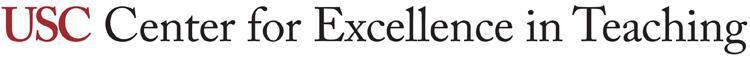 Instructor demonstrating worked examples	WHAT IS THIS RESOURCE?A selection of literature resources discussing the impacts of an instructor demonstrating worked examples on student learning.Mayer, R. E., & Alexander, P. A. (2016). Handbook of research on learning and instruction (2nd ed.). New York: Routledge. Teaching with worked examples is an established practice that promotes learning. (see Chapter 15)